Assessment Ladder: Evaluate (Argument)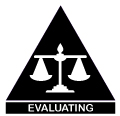 Definition:Evaluation: Express a balanced judgment about the meaning, importance or significance of an action, event, processes, idea or text. (Heineke & McTighe 2018)
Related Key Words: appraise, assess, conclude, critique, decide, determine, judge, review.Suggested Graphic Organisers: CARP Test (Currency, Authority, Relevance and Reliability, Perspective), Decision-making Matrix, Plus/Minus chart, T-chartAssessment Ladder in a Subject AreaReference: The Learning Ladder for Evaluate developed by Heritage College 2018 is the basis for Assessment Ladder in History/ HASS. It is used with permissionGrade & DescriptionQuality of Evaluation in History/HASSAComplexUnderstands different perspectives of an argument and establishes a convincing positionDevelops reasoned and unbiased arguments based on reliable evidenceDevelops valid conclusions based on reliable evidenceAssesses benefits, limitations and implications for the future Assesses the reliability of sources in order to extend or deepen an argumentBAdvancedUnderstands pros and cons of an argument and establishes a strong positionDevelops reasoned arguments based on mostly reliable evidenceDevelops conclusions based on mostly reliable evidenceSubstantial assessment of the reliability of sources in order to support and oppose an argumentCCompetentIdentifies both sides of an argument and establishes a thoughtful positionDevelops generally reasoned arguments based on credible evidenceDevelops conclusions based on credible evidenceExplains sufficient benefits and limitationsSatisfactory assessment of the reliability of sources in order to support and oppose an argumentDBasicSees both sides of a basic argument and establishes a weak positionDevelops uneven arguments based on some credible evidenceDevelops basic conclusions based on some credible evidenceExplains obvious benefits and/or limitations.Basic assessment of the reliability of sources in order to support or oppose an argumentEEmergentIdentifies one side of an argument Develops a simple narrative based on limited or no evidenceDelivers a conclusion that is not based on evidenceExplains a few benefits or limitationsLimited understanding of how to use sources as evidence